Need help with Medicare?Ask SHIBA!SHIBA Information SessionJoin us to learn more about the Statewide Health Insurance Benefits Advisors (SHIBA) Program. SHIBA provides free, unbiased and confidential assistance with Medicare health care choices. SHIBA volunteers can help:Assess health care coverage needsDetermine general eligibility for health care coverage programsEvaluate and compare health plans and programsProvide enrollment help with MedicareAnd more!In this presentation we will discuss what the SHIBA program is, who we serve, what services we can provide and how to get in contact with a SHIBA volunteer. This presentation will be at the Peter Kirk Senior and Community Center Wednesday September 28th1:30-3:00pmPreregistration is required. To register please contact 425-587-3362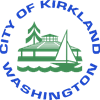 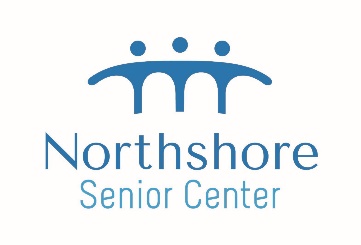 